Ispit održan 16.09.2023. su položili sledeći studenti:Uvid u radove se organizuje samo za studente koji nisu pozvani na usmeni ispit, u utorak 19.09.2023 u učionici MI 115 sa početkom u 11:00h.Usmenog ispita u ovom roku neće biti. Ako neko želi da odgovara za veću ocenu može to u dodatnom roku. Ko to želi neka se javi na mejl spasojevics@uns.ac.rs .Novom Sadu 18.09.2023. godPredmetni nastavnikProf. dr Dragan Rajnović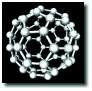 Rezultati ispitaMATERIJALI U MAŠINSTVUR. br.Br. indeksaPrezimeImeI deoII deoIII deoIV deoMH 53/2021MrdićĐorđe16,4MH 18/2022PavlovićTeodora10,8R. br.Br. indeksaPrezimeImePredlog zaključne oceneMH 53/2021MrdićĐorđe8(75)MH 18/2022PavlovićTeodora8(71)